บัญชีรายชื่อปราชญ์ชาวบ้านและสืบทอดภูมิปัญญาท้องถิ่นแนบท้ายประกาศองค์การบริหารส่วนตำบลหนองตะไก้เรื่อง ยกย่องเชิดชูเกียรติปราชญ์ชาวบ้านและสืบทอดภูมิปัญญาท้องถิ่นตามกิจกรรมส่งเสริมการเรียนรู้ภูมิปัญญาท้องถิ่น ประจำปีการศึกษา 2561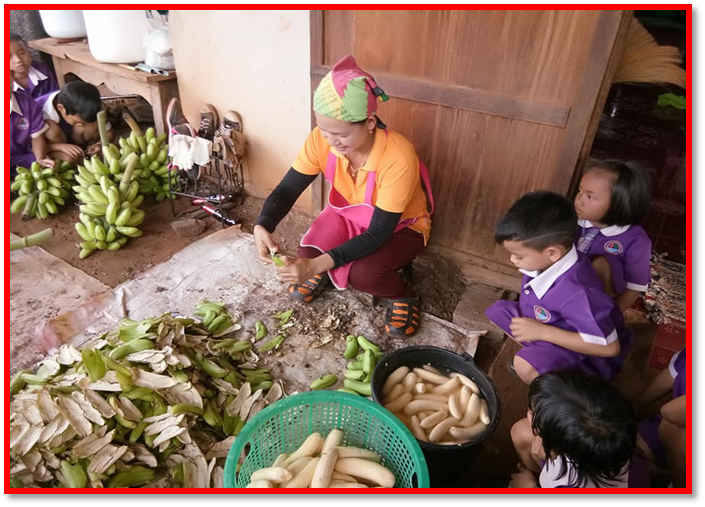 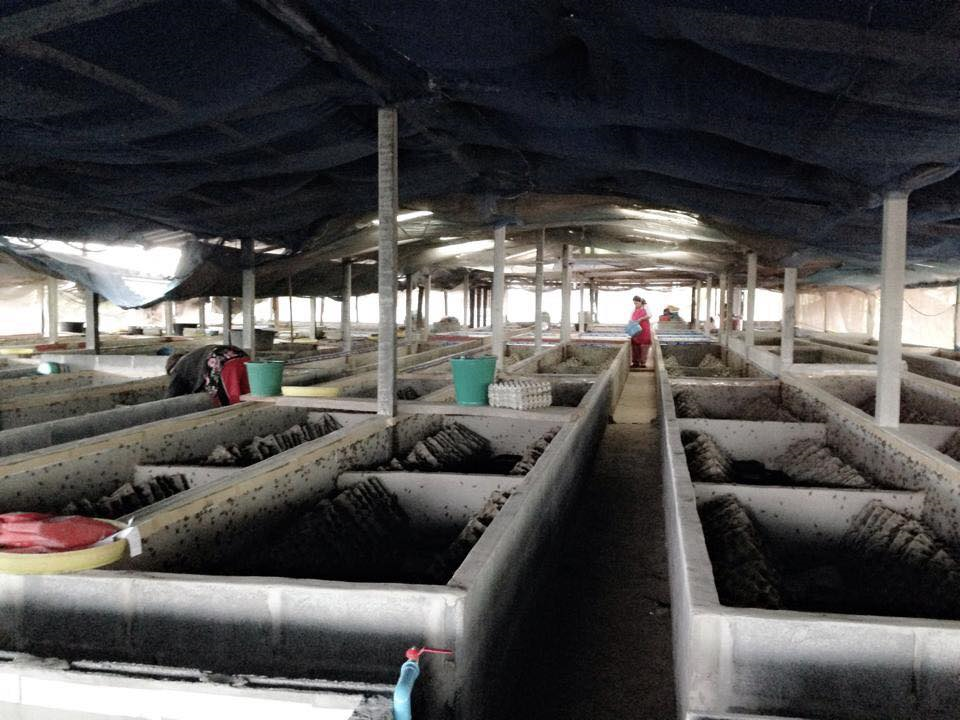 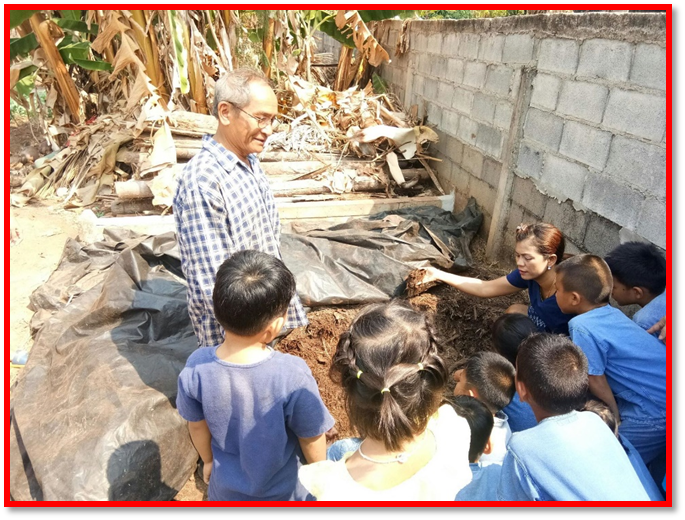 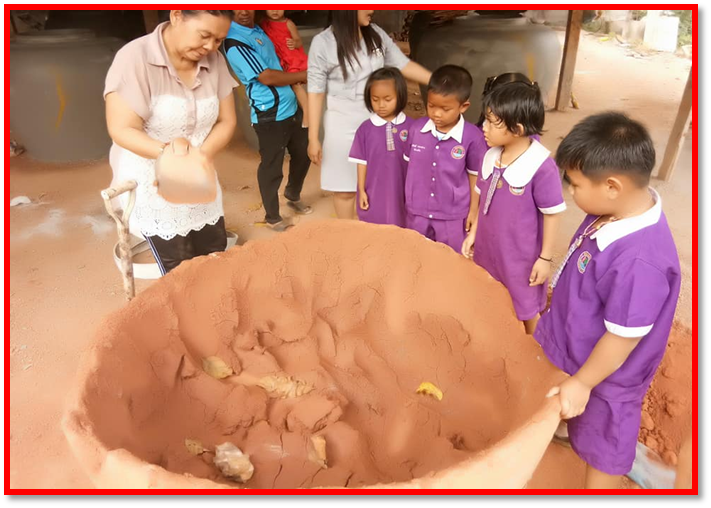 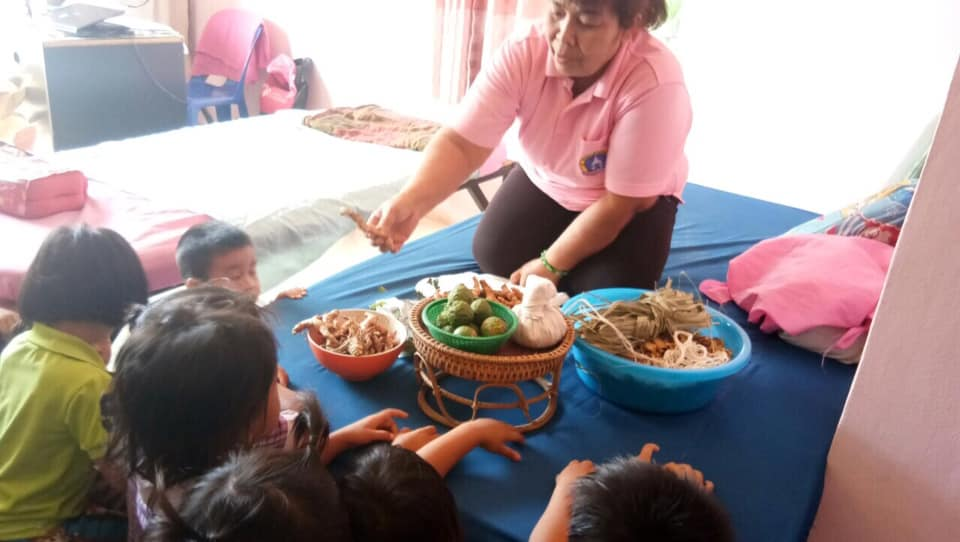 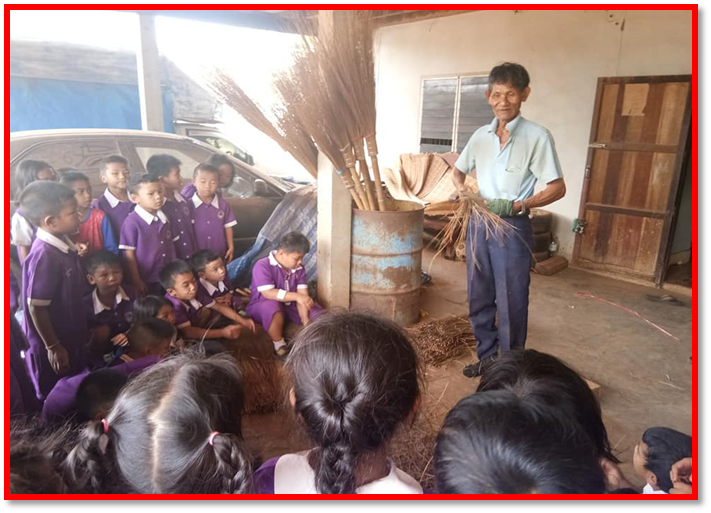 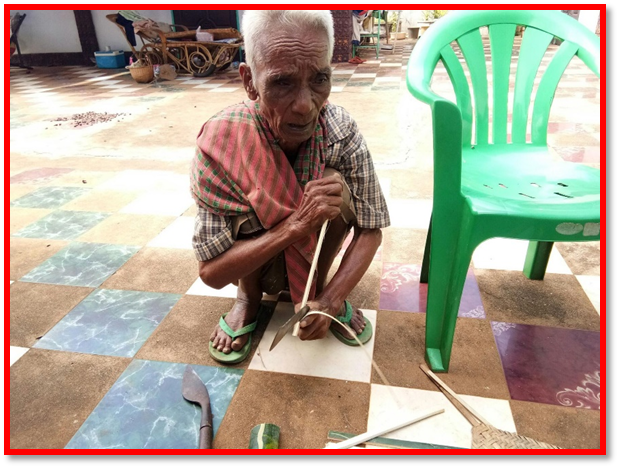 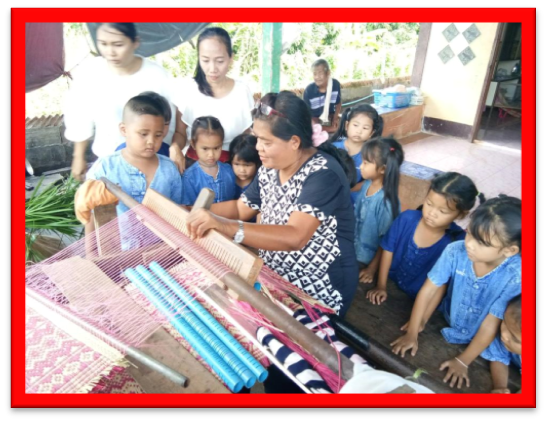 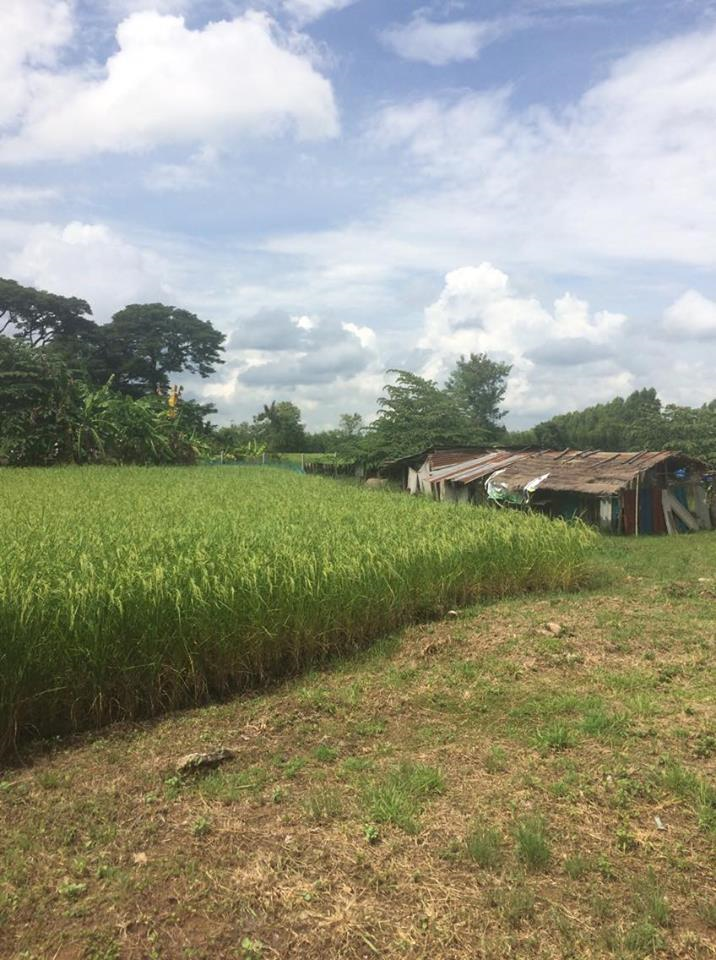 